余姚市农村产权交易文件（适用于使用权出租、承包权经营）发布日期：2022年 7月 13日余姚市黄家埠镇华家村股份经济合作社 定于2022年 7月21日9时在余姚市公共资源交易中心（ 黄家埠分中心）对 回龙村西华老吴家房屋进行公开交易。现就相关事项告知如下：一、项目编号：hjbz-2021-22二、项目名称：余姚市黄家埠镇回龙村西华老吴家房屋出租项目三、标的概况：回龙村西华老吴家房屋，实际使用面积14.28平。竞租保证金返还：竞得人、未竞得竞租人的竞租保证金在公示结束后5个工作日内予以返还（保证金退还时同时退还银行同期活期存款利息）。特别提示（风险）：标的物以实物现状为准，转让人不保证竞价标的无瑕疵。竞买人务必在竞价开始前亲临现场看样，未看样参与竞价的，视为对竞价标的现状的确认，即视为对竞价标的已完全了解，并接受竞价标的已知和未知瑕疵，承担参与竞价所产生的一切法律后果。四、竞买人资格条件（一）应当具备完全民事行为能力的自然人、法人和其他组织*不符合条件参加竞价的，竞买人自行承担相应的法律责任。五、公告期限：自 2022年 7月13日至 2022年 7月21日止六、咨询、看样时间与方式：从公告发布之日起接受咨询、看样。咨询电话：  15867455830  ；集中看样时间： 2022年7月14日（上午 9：00—10：00 ，下午 14：00—15：00  ）；地点： 余姚市黄家埠镇回龙村村委 。七、竞买报名时间：竞买人须在 2022年  7月 20日16时前自行通过电脑端或微信手机端进行网上注册报名，竞买人自行进行网上报名。方法一：进入“宁波市公共资源交易网余姚市分网”（http://bidding.ningbo.gov.cn/yuyao/）的“产权交易注册报名”系统平台，按要求如实填写相关资料进行注册。注册成功后，使用刚注册的账号，登录“产权交易网上报名”系统，按步骤填写基本资料、签订竞价协议、选择要竞价标的、打印《电子确认单》。
   方法二：关注“余姚市公共资源交易中心”微信公众号，点击“报名竞价”进行注册，注册成功后进行登录，根据系统引导完成交易报名的步骤，获取的《电子确认单》需截屏保存或打印。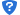 注：具体“注册报名”操作指南详见附件八、竞买人登记时须提交的资料：（一）法人或其他组织须提供：1.营业执照副本；2.法定代表人或负责人身份证明；3.竞买人委派办理报名手续人员的授权委托书和身份证明；4.竞买保证金缴款单；5.竞买人对其所提交资料的真实性、准确性、完整性的承诺书。承诺书应当由法定代表人或负责人签字，并加盖公章。以上资料均须提供原件及加盖法人或其他组织公章的复印件。（二）自然人须提供：身份证原件及复印件、竞买保证金缴款单。九、竞买保证金缴纳办法    （一）竞买保证金收妥抵用（即到帐）截止时间: 2022年7月20日16时。    （二）竞买保证金由竞买人以转账（必须实时清算）、银行汇票、电汇等形式缴入指定帐户（户名：  N2330281730153383F  ，开户银行：  农商行黄家埠支行 ，账号：94060101302024537  ）。（三）竞买保证金缴入后，竞买人应向银行索取凭据。竞买人在缴纳竞买保证金时，务必在缴款单的“摘要栏”中注明本次所缴保证金的标的名称及相关内容，以免造成不必要的麻烦，同时缴款人户名须与竞买人名称一致，否则，由此造成的后果自负。十、竞价方式: 按方式书面竞价执行。书面竞价：是指受让人在指定交易场所，以密封的形式递交竞价文件，并当众拆封，以“价高者得”的原则开展交易，且成交价格不低于交易底价。最高出价相同时，相同者可再次竞价。设有保留价的一次或多次书面竞价，保留价等于交易底价。书面报价单详见附件。十一、成交确认及款项结算: 竞买成交的，竞买人应在 2022年 7月 29日16时前将余款（扣除保证金后的余款）缴入指定账户（户名：N2330281730153383F ，开户银行：农商行黄家埠 ，账号： 94060101302024537  ），摘要栏备注“竞价标的名称”。十二、标的物交付：标的物交付时间为买受人付清成交款后 7日内。十三、悔约责任:竞买人成交后反悔的，缴纳的保证金不予退还。转让人可以重新交易。重新交易时，该竞买人不得参加。十四、其他重要事项说明：无。十五、联系方式转让人：余姚市黄家埠镇回龙村股份经济合作社    联系人：姚波联系电话：15867455830      联系地址：余姚市黄家埠镇回龙村村委